  FOOTY DAY       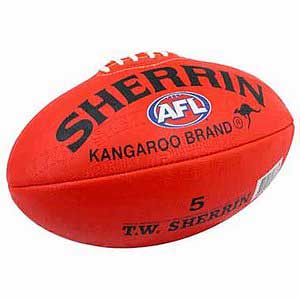 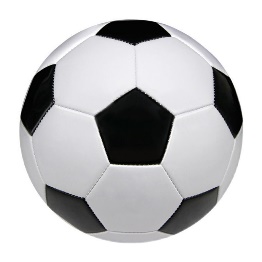  Wear your favourite footy colours and support your team.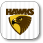 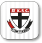 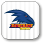 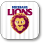 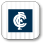 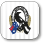 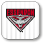 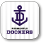 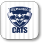 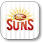 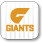 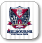 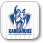 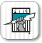 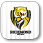 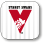 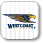 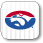 'Footy Day Lunch Order’Thursday 7th SEPTEMBER (WHOLE SCHOOL)Please return this form, along with $7.00, to the Canteen by Friday 25TH AUGUST. Please contact the canteen staff with any special dietary requirements.**The canteen will NOT be open for other lunch orders on this day:  FOOTY DAY ORDERS ONLY**---------------------------------------------------------------------------------------------------------------------------------------------------------------------- 		 NAME: ...........................................................................................    Grade ........................................	Please choose one of the following:    		Meat Pie (Halal Available, Gluten Free Available)                                                                						Pastie (Vegetarian)                                    		Tomato Sauce                     		Sausage Roll (Halal Available)               		 Hot Dog                                                                       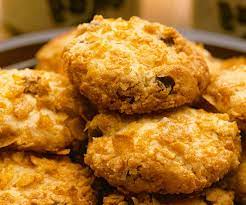                           	Cornflake Crunchy        	Please choose one:                                                      Apple Juice			              Apple Blackcurrant Juice    